.(Note:  With Restarts, walls will change from 12:00/6:00 to side wals 3:00/9:00 and then back after 2nd Restart)STEP, LOCK, TRIPLE, ½ PIVOT, ¼ TRIPLE*Restart after 8 counts on Walls 4 & 8FORWARD ROCK, SIDE, ROCK, BACK ROCK, SIDE ROCK, TRIPLE, STEP, TOGETHER, CROSS*OPTION:*1,2,3,4 Touch R toe forward (1), Touch R to R (2), Touch R back (3), Touch R to R (4)WEAVE (W/ KNEE POPS), SCISSOR CROSS, ¼ R, STEP, ½ LPADDLE TURN ½ L, STEP, PADDLE TURN ½ R, STEPContact: (thejamiemarshall@att.net)Don't Step Away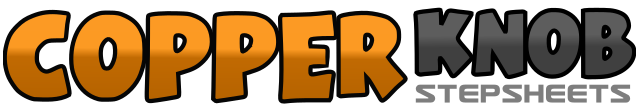 .......Count:32Wall:2Level:Intermediate.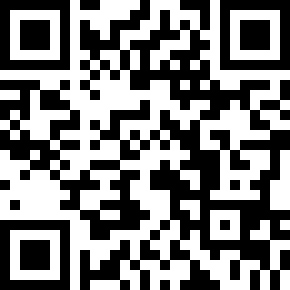 Choreographer:Jamie Marshall (USA) - August 2018Jamie Marshall (USA) - August 2018Jamie Marshall (USA) - August 2018Jamie Marshall (USA) - August 2018Jamie Marshall (USA) - August 2018.Music:Don't Step Away - Kelly Willis : (Album: Back Being Blue)Don't Step Away - Kelly Willis : (Album: Back Being Blue)Don't Step Away - Kelly Willis : (Album: Back Being Blue)Don't Step Away - Kelly Willis : (Album: Back Being Blue)Don't Step Away - Kelly Willis : (Album: Back Being Blue)........1,2Step R forward (1), Lock L behind R (2)3&4Step R forward (3), Step Lnext to R (&), Step R forward (4)5,6Step L forward (5), Pivot ½ R, stepping R in place (6) (6:00)7&8Turn ¼ R, stepping L to L (7), Step R next to L (&), Step L to L (8) (9:00)1&2&Rock R forward (1), Recover onto L (&), Rock R to R (2), Recover onto L (&)3&4&Rock R back (3), Recover onto L (&), Rock R to R (4), Recover onto L (&) (9:00)5&6Cross R over L (5), Step L to L (&), Cross R over L (6)7&8Step L to L (7), Step R next to L, slightly back (&), Cross L over R (8) (9:00)1,2Step R to R (1), Cross L behind R, popping R knee forward (2)3,4Step R to R, popping L knee forward (3), Cross L over R, popping R knee forward (4) (9:00)5&6Rock R to R (5), Step L slightly back (&), Cross R over L (6)7&8Turn ¼ R, stepping L back (7), (12:00) Step back on R (&), Turn ½ L, stepping L forward (8) (6:00)1,2(Keeping L foot in place), Turn 1/8 L, touching R to R (1), Turn 1/8 L, touching R to R (2)3,4Turn 1/8 L, touching R to R (3), Turn 1/8 L, stepping R forward (4) (12:00)5,6(Keeping R foot in place), Turn 1/8 R, touching L to L (5), Turn 1/8 R, touching L to L (6)7,8Turn 1/8 R, touching L to L(7), Turn 1/8 R, stepping L next to R (8) (6:00)